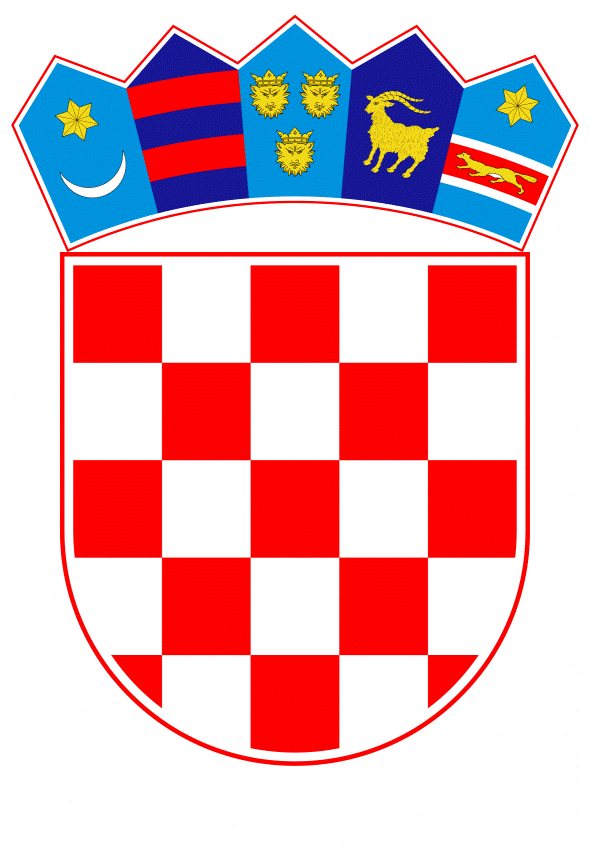 VLADA REPUBLIKE HRVATSKEZagreb, 21. srpnja 2022.______________________________________________________________________________________________________________________________________________________________________________________________________________________________Na temelju članka 31. stavka 2. Zakona o Vladi Republike Hrvatske, (»Narodne novine«, br. 150/11., 119/14., 93/16., 116/18. i 80/22.), a u vezi s člankom 3. stavkom 2. Uredbe Vijeća (EZ) br. 2012/2002 od 11. studenoga 2002. o osnivanju Fonda solidarnosti Europske unije (SL L 311, 14. 11. 2002.) kako je posljednji put izmijenjena Uredbom (EU) br. 2020/461 Europskog parlamenta i Vijeća od 30. ožujka 2020. o izmjeni Uredbe Vijeća (EZ) br. 2012/2002 radi pružanja financijske pomoći državama članicama i zemljama koje pregovaraju o pristupanju Uniji ozbiljno pogođenima izvanrednim stanjem velikih razmjera u području javnog zdravlja (SL L 99, 31. 3. 2020.), Vlada Republike Hrvatske je na sjednici održanoj ________. donijelaODLUKUO IZMJENAMA ODLUKE O NAČINU RASPODJELE BESPOVRATNIH FINANCIJSKIH SREDSTAVA IZ FONDA SOLIDARNOSTI EUROPSKE UNIJE ZA FINANCIRANJE SANACIJE ŠTETA OD POTRESA NA PODRUČJU GRADA ZAGREBA, KRAPINSKO-ZAGORSKE ŽUPANIJE, ZAGREBAČKE ŽUPANIJE, SISAČKO-MOSLAVAČKE ŽUPANIJE, KARLOVAČKE ŽUPANIJE, VARAŽDINSKE ŽUPANIJE, MEĐIMURSKE ŽUPANIJE, BRODSKO-POSAVSKE ŽUPANIJE, KOPRIVNIČKO-KRIŽEVAČKE ŽUPANIJE, BJELOVARSKO-BILOGORSKE ŽUPANIJE I IMENOVANJU I ODREĐIVANJU ZADUŽENJA NACIONALNOG KOORDINACIJSKOG TIJELA, TIJELA ODGOVORNIH ZA PROVEDBU FINANCIJSKOG DOPRINOSA I NEOVISNOG REVIZORSKOG TIJELAI.U Odluci o načinu raspodjele bespovratnih financijskih sredstava iz Fonda solidarnosti Europske unije odobrenih za financiranje sanacije šteta od potresa na području Grada Zagreba, Krapinsko-zagorske županije, Zagrebačke županije, Sisačko-moslavačke županije, Karlovačke županije, Varaždinske županije, Međimurske županije, Brodsko-posavske županije, Koprivničko-križevačke županije i Bjelovarsko-bilogorske županije, imenovanju i određivanju zaduženja nacionalnog koordinacijskog tijela, tijela odgovornih za provedbu financijskog doprinosa i neovisnog revizorskog tijela („Narodne novine“, broj 127/21. i 143/21., u daljnjem tekstu: “Odluka“) točka III. mijenja se i glasi:„Ministarstvo prostornoga uređenja, graditeljstva i državne imovine određuje se za nacionalno koordinacijsko tijelo za provedbu ove Odluke, sa zaduženjima iskazanim u Prilogu II. koji je sastavni dio ove Odluke.Ministarstvo gospodarstva i održivog razvoja, Ministarstvo zdravstva, Ministarstvo znanosti i obrazovanja, Ministarstvo prostornoga uređenja, graditeljstva i državne imovine, Ministarstvo unutarnjih poslova, Ministarstvo kulture i medija, Ministarstvo mora, prometa i infrastrukture i Fond za zaštitu okoliša i energetsku učinkovitost određuju se kao tijela odgovorna za provedbu financijskog doprinosa, prema zaduženjima iskazanim u Prilogu II.Središnja agencija za financiranje i ugovaranje programa i projekata Europske unije (SAFU) određuje se za neovisno revizorsko tijelo za provedbu ove Odluke, sa zaduženjima iskazanim u Prilogu II.“.                                                     II.Prilog II. koji je sastavni dio Odluke mijenja se i glasi:„PRILOG II.1. Tijelo odgovorno za koordinaciju provedbe:Naziv: Ministarstvo prostornoga uređenja, graditeljstva i državne imovineAdresa: Ulica Republike Austrije 20, Zagreb2. Tijela odgovorna za provedbu financijskih doprinosa:Naziv: Ministarstvo gospodarstva i održivog razvojaAdresa: Radnička cesta 80, ZagrebVrste operacije pod odgovornošću:– Hitno obnavljanje pogođenih prirodnih područja kako bi se izbjegli neposredni učinci erozije tla– Vraćanje u ispravno radno stanje infrastrukture i pogona u energetskom sektoru– Vraćanje u ispravno radno stanje infrastrukture i pogona u području vodoopskrbe, upravljanja otpadnim vodama– Osiguravanje preventivne infrastrukture– Čišćenje područja pogođenih katastrofom, uključujući prirodna područja, u skladu s, kad je to primjereno, pristupima utemeljenima na ekosustavima. Regija: Sisačko-moslavačka županija, Zagrebačka županija, Grad Zagreb, Karlovačka županija, Krapinsko-zagorska županija, Varaždinska županija, Međimurska županija, Brodsko-posavska županija, Koprivničko-križevačka županija i Bjelovarsko-bilogorska županijaNaziv: Ministarstvo kulture i medijaAdresa: Runjaninova 2, ZagrebVrste operacije pod odgovornošću: – Mjere zaštite kulturne baštineRegija: Sisačko-moslavačka županija, Zagrebačka županija, Grad Zagreb, Karlovačka županija, Krapinsko-zagorska županija, Varaždinska županija, Međimurska županija, Brodsko-posavska županija, Koprivničko-križevačka županija i Bjelovarsko-bilogorska županijaNaziv: Ministarstvo znanosti i obrazovanjaAdresa: Donje Svetice 38, ZagrebVrste operacije pod odgovornošću: – Vraćanje u uporabljivo stanje infrastrukture u području obrazovanjaRegija: Sisačko-moslavačka županija, Zagrebačka županija, Grad Zagreb, Karlovačka županija, Krapinsko-zagorska županija, Varaždinska županija, Međimurska županija, Brodsko-posavska županija, Koprivničko-križevačka županija i Bjelovarsko-bilogorska županijaNaziv: Ministarstvo zdravstvaAdresa: Ksaver 200a, ZagrebVrste operacije pod odgovornošću: – Vraćanje u uporabljivo stanje infrastrukture u području zdravstvaRegija: Sisačko-moslavačka županija, Zagrebačka županija, Grad Zagreb, Karlovačka županija, Krapinsko-zagorska županija, Varaždinska županija, Međimurska županija, Brodsko-posavska županija, Koprivničko-križevačka županija i Bjelovarsko-bilogorska županijaNaziv: Ministarstvo prostornoga uređenja, graditeljstva i državne imovineAdresa: Ulica Republike Austrije 20, ZagrebVrste operacije pod odgovornošću:– Pružanje privremenog smještajaRegija: Sisačko-moslavačka županija, Zagrebačka županija, Grad Zagreb, Karlovačka županija, Krapinsko-zagorska županija, Varaždinska županija, Međimurska županija, Brodsko-posavska županija, Koprivničko-križevačka županija i Bjelovarsko-bilogorska županijaNaziv: Ministarstvo mora, prometa i infrastruktureAdresa: Prisavlje 14, ZagrebVrste operacije pod odgovornošću:– Vraćanje u uporabljivo stanje infrastrukture u području prijevoza– Vraćanje u uporabljivo stanje infrastrukture u području telekomunikacijaRegija: Sisačko-moslavačka županija, Zagrebačka županija, Grad Zagreb, Karlovačka županija, Krapinsko-zagorska županija, Varaždinska županija, Međimurska županija, Brodsko-posavska županija, Koprivničko-križevačka županija i Bjelovarsko-bilogorska županijaNaziv: Ministarstvo unutarnjih poslovaAdresa: Ulica grada Vukovara 33, ZagrebVrste operacije pod odgovornošću: – Financiranje službi spašavanja, radi pokrivanja potreba pogođenog stanovništvaRegija: Sisačko-moslavačka županija, Zagrebačka županija, Grad Zagreb, Karlovačka županija, Krapinsko-zagorska županija, Varaždinska županija, Međimurska županija, Brodsko-posavska županija, Koprivničko-križevačka županija i Bjelovarsko-bilogorska županijaNaziv: Fond za zaštitu okoliša i energetsku učinkovitost, Adresa: Radnička cesta 80, ZagrebVrste operacije pod odgovornošću:– Čišćenje područja pogođenih katastrofom, uključujući prirodna područja, u skladu s, kad je to primjereno, pristupima utemeljenima na ekosustavimaRegija: Sisačko-moslavačka županija, Zagrebačka županija, Grad Zagreb, Karlovačka županija, Krapinsko-zagorska županija, Varaždinska županija, Međimurska županija, Brodsko-posavska županija, Koprivničko-križevačka županija i Bjelovarsko-bilogorska županija3. Nezavisno revizijsko tijelo odgovorno za uspostavljanje mišljenja na osnovi članka 8. Uredbe:Naziv: Središnja agencija za financiranje i ugovaranje programa i projekata Europske unije Adresa: Ulica grada Vukovara 284, Zagreb.III.Ova Odluka stupa na snagu danom donošenja, a objavit će se u Narodnim novinama.KLASA: 
URBROJ: Zagreb, Predsjednikmr. sc. Andrej PlenkovićOBRAZLOŽENJENakon serije potresa koji su od dana 28. prosinca 2020. godine pogodili šire područje s epicentrom u blizini Petrinje, Republika Hrvatska je, sukladno zaključku Vlade Republike Hrvatske od 18. ožujka 2021. zatražila dodjelu  bespovratnih sredstava  iz Fonda solidarnosti Europske unije za saniranje posljedica prouzročenih potresom. 	Odlukom o načinu raspodjele bespovratnih financijskih sredstava iz Fonda solidarnosti Europske unije odobrenih za financiranje sanacije šteta od potresa na području Grada Zagreba, Krapinsko-zagorske županije, Zagrebačke županije, Sisačko-moslavačke županije, Karlovačke županije, Varaždinske županije, Međimurske županije, Brodsko-posavske županije i Bjelovarsko-bilogorske županije, imenovanju i određivanju zaduženja nacionalnog koordinacijskog tijela, tijela odgovornih za provedbu financijskog doprinosa i neovisnog revizorskog tijela („Narodne novine“, broj 127/21. i 143/21.) definirani su podaci o vrsti i iznosima vrijednosti operacija te podaci o tijelima koja će biti odgovorna za provedbu dodijeljenih sredstava doprinosa, te podaci o neovisnom revizorskom tijelu. 	Odlukom o izmjeni Odluke o načinu raspodjele bespovratnih financijskih sredstava iz Fonda solidarnosti Europske unije odobrenih za financiranje sanacije šteta od potresa na području Grada Zagreba, Krapinsko-zagorske županije, Zagrebačke županije, Sisačko-moslavačke županije, Karlovačke županije, Varaždinske županije, Međimurske županije, Brodsko-posavske županije i Bjelovarsko-bilogorske županije, imenovanju i određivanju zaduženja nacionalnog koordinacijskog tijela, tijela odgovornih za provedbu financijskog doprinosa i neovisnog revizorskog tijela predlaže se usklađivanje provedbe aktivnosti, te se kao tijelo odgovorno za provedbu financijskog doprinosa dodaje i Fond za zaštitu okoliša i energetsku učinkovitost za provedbu operacija čišćenja područja pogođenih katastrofom, uključujući prirodna područja, u skladu s, kad je to primjereno, pristupima utemeljenima na ekosustavima.	Za istu aktivnost-provedbu operacija čišćenja područja pogođenih katastrofom, uključujući prirodna područja, u skladu s, kad je to primjereno, pristupima utemeljenima na ekosustavima kao tijelo odgovorno za provedbu financijskih doprinosa i dalje je odgovorno i Ministarstvo gospodarstva i održivog razvoja, a dva odgovorna tijela će svoje odnose urediti međusobnim sporazumom.	Iz navedenih razloga predlaže se donošenje ove odluke.Predlagatelj:Ministarstvo prostornoga uređenja, graditeljstva i državne imovinePredmet:Prijedlog odluke o izmjenama Odluke o načinu raspodjele bespovratnih financijskih sredstava iz Fonda solidarnosti Europske unije odobrenih za financiranje sanacije šteta od potresa na području Grada Zagreba, Krapinsko-zagorske županije, Zagrebačke županije, Sisačko-moslavačke županije, Karlovačke županije, Varaždinske županije, Međimurske županije, Brodsko-posavske županije, Koprivničko-križevačke županije i Bjelovarsko-bilogorske županije, imenovanju i određivanju zaduženja nacionalnog koordinacijskog tijela, tijela odgovornih za provedbu financijskog doprinosa i neovisnog revizorskog tijela